Муниципальное бюджетное общеобразовательное учреждение«Калининская основная общеобразовательная школа»Проект на тему:МЕДИЦИНСКИЕ ИНСТРУМЕНТЫ ВЕЛИКОЙ ОТЕЧЕСТВЕННОЙ ВОЙНЫРаботу выполнила: Мисалева Дарья Анатольевна, ученица 5 классаНаучный руководитель: Лиханова Ангелина Владимировна, учитель русского языка и литературып. Калининский, 2024СОДЕРЖАНИЕВВЕДЕНИЕ…………………………………………………………..3-4СОЦИОЛОГИЧЕСКИЙ ОПРОС……………………………………5МЕДИЦИНА ВЕЛИКОЙ ОТЕЧЕСТВЕННОЙ ВОЙНЫ……………………………………………………….…...…6-7 «АКЦИЯ ВОВ»……………………………………………………...8ЗАКЛЮЧЕНИЕ………………………………………………………9-10СПИСОК ИСПОЛЬЗУЕМЫХ ИСТОЧНИКОВ……………………11ПРИЛОЖЕНИЕ АВВЕДЕНИЕТема медицинских инструментов в годы Великой Отечественной войны является очень актуальной и значимой. Во время войны врачи и медсестры сталкивались с огромным потоком раненых, которым требовалась быстрая и профессиональная медицинская помощь. Использование современных и качественных медицинских инструментов играло ключевую роль в спасении жизней солдат и офицеров.Военные медицинские работники использовали широкий ассортимент инструментов, начиная от простых бинтов и перевязочных материалов и заканчивая сложными хирургическими приборами. Кроме того, с развитием медицинской науки и технологий во время войны были созданы новые инновационные инструменты, которые позволяли проводить сложные операции и лечение.Таким образом, тема медицинских инструментов в годы Великой Отечественной войны является важной и актуальной, поскольку она отражает не только технический прогресс в области медицины, но и героическое служение врачей и медсестер, которые работали на передовой и спасали жизни солдат.Предмет исследования: медицинские инструментыМетод исследования: сбор информации, анализ.Цель: формирование патриотических чувств школьников к Родине на примере медицины Великой Отечественной Войны 1941-1945 гг.Задачи:Провести социологический опрос в школе МБОУ «Калининская ООШ» на тему «Знания современных школьников о медиках и медицинских инструментов».Изучить литературу, рассказывающую о событиях Великой Отечественной войны, а также медиках и медицинских инструментах.Посетить музей истории г. Мариинска.Провести классные часы для школьников и студентов на тему «Медицина Великой Отечественной войны».СОЦИОЛОГИЧЕСКИЙ ОПРОСНам очень стало интересно на сколько школьники знают о медицине Великой Отечественной войны, а именно о медицинских  инструментах. Мы провели социологический опрос. Вопрос состоял в следующем «Знаете ли вы про медицину Великой Отечественной войны, какие инструменты вы можете назвать. Если да, запишите имена, и какую роль они сыграли в войне».В опросе приняло 44 школьников нашей школы (6, 7 и 8 классы). Результаты представлены ниже.По результатам опроса можно сделать вывод, что очень малое количество владеет информацией о медицине Великой Отечественной войны. Предлагаем непосредственно перейти к основной части.МЕДИЦИНА ВЕЛИКОЙ ОТЕЧЕЧСТВЕННОЙ ВОЙНЫВторая мировая война стала тяжелейшим испытанием для огромного количества людей, включая советских граждан. Военное время — время, когда буквально расцветали опаснейшие инфекции, у солдат были самые сложное ранения. И, конечно, подавление вспышек заболеваемости и возвращения военных в строй было целью номер один для всех ученных-врачей.Медицинские работники играли огромную роль во время Великой Отечественной войны. Они работали на передовой, на заднице, в госпиталях и лазаретах, спасая жизни и обеспечивая медицинскую помощь солдатам и офицерам. В их обязанности входило оказание первой помощи на поле боя, перевязка раненых, проведение операций, а также реабилитация и лечение после возвращения солдат из госпиталей.Медики несли огромные риски, работая под обстрелами и бомбежками, сталкиваясь с недостатком медицинского оборудования и лекарств. Тем не менее, они продолжали свою работу, несмотря на все трудности и опасности.Благодаря невероятному мужеству, профессионализму и самопожертвованию медиков, множество солдат были спасены и смогли вернуться к боевой службе или жизни после войны. Медики Великой Отечественной войны заслуживают огромного уважения и признательности за их подвиг и вклад в победу над фашизмом.Во время Великой Отечественной войны медицинские инструменты играли жизненно важную роль в спасении раненых и помощи раненым солдатам. Врачи и медсестры использовали широкий спектр инструментов для оказания первой помощи, проведения хирургических операций и реабилитации.Мы с моим научным руководителем посетили музей истории г. Мариинска. Мы рассмотрели следующие медицинские инструменты: 1. Шприцы и иглы для введения медикаментов и растворов.2. Скальпели, ножи и другие хирургические инструменты для проведения операций.3. Перевязочные материалы, включая бинты, марли и стерильные повязки.4. Инфузионные системы для внутривенного введения растворов и крови.5. Медицинские инструменты для проведения прочих манипуляций, такие как пинцеты, зажимы и наковальни.Проанализировав информацию, мы выяснили, что медицинские работники использовали эти инструменты для предоставления срочной медицинской помощи на поле боя, проведения операций, раневого дренирования, перевязки и обработки ран. Благодаря опыту и профессионализму медицинских работников, а также использованию современных медицинских инструментов, удалось спасти множество жизней в тяжелейших условиях военной борьбы.АКЦИЯ ВОВСледующим этапом-это проведение «Акция «Дети ВОВ».  Цель - воспитание патриотизма, привитие чувства гордости за героическое прошлое нашего народа среди учащихся».Этапы классного часа:Мы уже провели классные часы в 7 и 8 классах. Мы делаем-это для того, чтобы школьники, как можно больше знали о таких моментах Великой Отечественной войныЗАКЛЮЧЕНИЕИзучив литературу и интернет – ресурсы, проведя опрос, сделав анализырезультатов опросов, мы убедились, что тема Великой Отечественной войны– очень важная тема. Медицина войны – это одна из страниц этогогорького события. Война огнём опалила их детство, разучила плакать инаучила терпеть боль, переносить нечеловеческие страдания и лишения. Ноне смогла сломить их дух и лишить главного – любви к Родине. Школьники понимают значимость и необходимость знаний о Великой Отечественной войне но, к сожалению, недостаточно внимания уделяют этому.Таким образом, в начале войны медицинская служба испытывала серьезные проблемы. В кратчайшие сроки на фронте и в тылу было сделано очень многое, чтобы организовать помощь раненым воинам, не допустить возникновения эпидемий, сберечь подрастающее поколение, создать службу охраны здоровья рабочих оборонных предприятий, обеспечить население медицинской помощью.За период времени 1941-45 годов высшие учебные заведения страны подготовили и направили в действующую армию свыше 65 тыс. врачей. Из запаса было призвано 80 тыс. В целом кадровые задачи были решены. Тем самым из 22 млн бойцов, побывавших в госпиталях, в строй вернулись 17 млн.То, что было сделано врачами в Великую Отечественную войну - поистине подвиг. Ни одна армия в годы Второй мировой войны не имела подобной медицинской системы.«Новое - это хорошо забытое старое». Как оказалось, существующие сегодня национальные стандарты оказания медицинской помощи имели свой «прообраз» уже во время войны. И на сегодняшний день открытия сделанные в  период 1941-1945 годов широко применяются в современной медицине, спасая ежедневно миллионы жизней.   СПИСОК ИСПОЛЬЗОВАННЫХ ИСТОЧНИКОВКованов В. В. Солдаты бессмертия. – М.: Политиздат, 1986Кнопов М.Ш. Главные хирурги фронтов в годы Великой Отечественной войны. – М.: Хирургия, 2002Хирургия времен Второй Мировой войны. [Электронный ресурс]. – Режим доступа: http://www.otvoyna.ru/medik.htmИсторический опыт медицины в годы Великой Отечественной войны 1941-1945 гг. [Электронный ресурс] – IV Всероссийская конференция (с международным участием). Доклады и тезисы. – М. – 2008. – Режим доступа: http://www.historymed.ru/static.html?nav_id=177Гайдар Б.В. Роль медиков в Великой Отечественной войне. – СПБ.: Медицинский вестник, 2005 – №3, стр. 85.ПРИЛОЖЕНИЕ А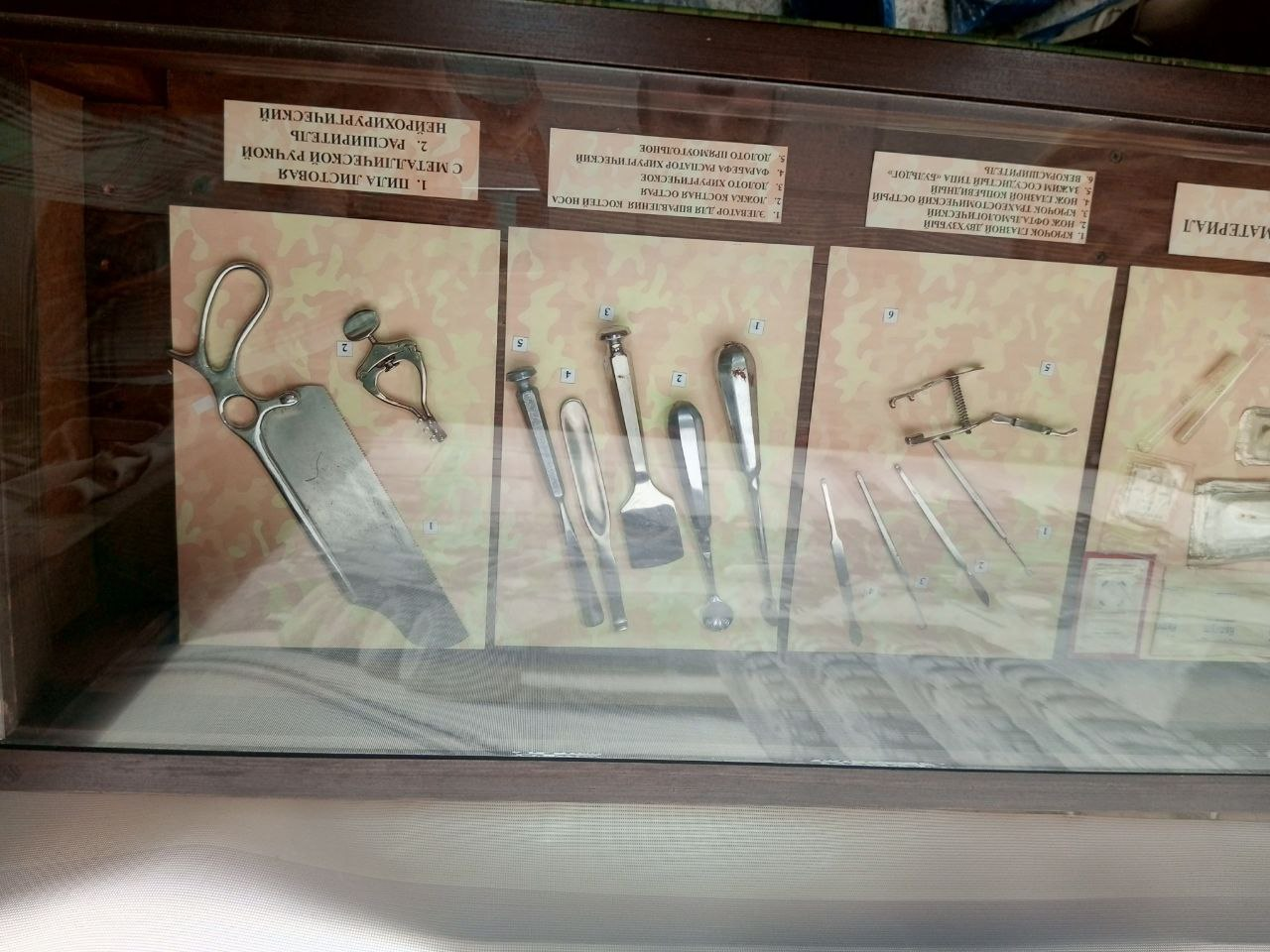 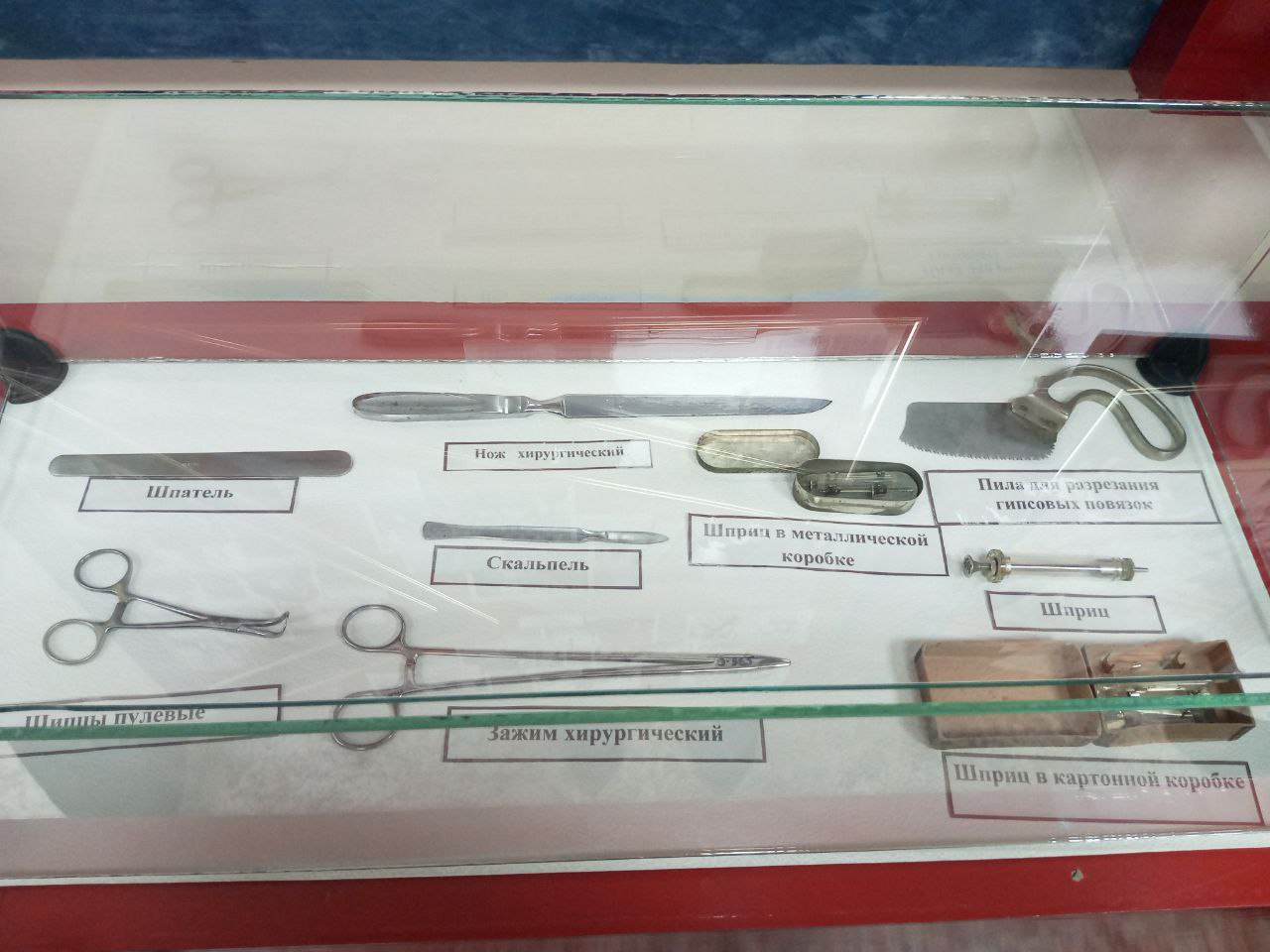 №КлассыТемы классных часов1.6 «Медицинские инструменты Великой Отечественной войны»2.7 «Медицинские инструменты Великой Отечественной войны»3.8 «Медицинские инструменты Великой Отечественной войны»4.9 «Медицинские инструменты Великой Отечественной войны»5.Студенты  «Медицинские инструменты Великой Отечественной войны»